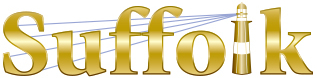 County Community College
Michael J. Grant Campus Academic AssemblyResolution 2020-02 [13]Approving theHIS225 The Past in Pictures: U.S. History in FilmCourse Adoption Proposal	Whereas the course HIS225 The Past in Pictures: U.S. History through Film is offered only at the Grant Campus; and	Whereas the History (Social Sciences) faculty at the Ammerman Campus have proposed adopting the course; and 	Whereas the HIS225 The Past in Pictures: U.S. History through Film Course Adoption Proposal has received the necessary multi-campus approvals; and 	Whereas the College Curriculum Committee approved the HIS225 The Past in Pictures: U.S. History through Film Course Adoption Proposal on 04/23/2020 by a vote of [11-0-0]; therefore be it	Resolved that the Grant Campus Academic Assembly approves the HIS225 The Past in Pictures: U.S. History through Film Course Adoption Proposal.	Passed [49-0-0] in an online vote open between May 18 and May 22, 2020